Benha University 	4th Year (Sp. Geology) Students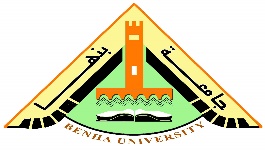 Faculty of Science 	Mineral prospection and raw materials (435G)Geology Department	Date: 11 – 06 – 2017	Time Allowed: 2 hours………………………………………………………………………………………………….............Answer the following questions1. Define only 6 items from the following:	(12 marks)Minable ReservePedogeochemical SurveyMineral explorationGeophysical explorationPrimary dispersionGeochemical explorationAverage ore gradeAtmogeochemical Survey2. Answer only two questions from the following:	(12 marks)The Cutoff is the most significant relative economic factor for computation of resource and reserve from exploration data. (Discuss) Compare between Lithogeochemical Survey and Stream Sediments Survey as a geochemical Survey in mineral exploration.Write on the different stages of mineral explorations starting from geoscience stage to mine closure stage.3. Answer only two questions from the following:	(12 marks)Compare between the “Old Style” and “Polygonal” methods as conventional resource/reserve estimation methods.The orientation survey is one of the key aspects of planning to evaluate which techniques are effective for the mineral exploration of a commodity sought. (Discuss)In the mineral exploration, the area should have several characteristics while selection (Discuss).4. Give brief on the conventional classification system of economic ore reserves and sub-economic resources.	(12 marks)With my best wishesDr. Amr Abdelnasser